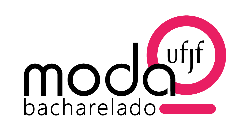 Atenção:- O uso do LabVest está condicionado à disponibilidade de horários;- Tem preferência as atividades ligadas às monitorias, disciplinas, projetos e orientações do Bacharelado em Moda e do Bacharelado Interdisciplinar em Artes e Design;- Atividades sem os vínculos mencionados acima estão sujeitas à aprovação da coordenadora do LabVest;- As técnicas do laboratório são auxiliares; portanto não realizam atividades para os alunos.Ao ir para o laboratório, ter os seguintes cuidados:- Leve, preferencialmente, os materiais necessários como tesouras, abridores de casinha, fita métrica etc.;- Ao utilizar os materiais do LabVest, devolver ao final do uso;- Ter cuidado com os maquinários e chamar as técnicas sempre que um problema se apresentar;- Evitar desorganização e limpar sua sujeira ao final do uso.Preencher e encaminhar este formulário para o e-mail: labvestufjf@gmail.comJuiz de Fora, ____ de ____________________ 20__.FORMULÁRIO PARA USO DO LABVESTFORMULÁRIO PARA USO DO LABVESTSolicitante: Solicitante: Curso/ período:Curso/ período:Matrícula: Telefone:Data e horário de uso:(Pode indicar um intervalo de dias/períodos. Se o uso for para apenas um dia, indicar, se possível, mais de uma possibilidade para encaixe nos horários disponíveis).Data e horário de uso:(Pode indicar um intervalo de dias/períodos. Se o uso for para apenas um dia, indicar, se possível, mais de uma possibilidade para encaixe nos horários disponíveis).Finalidade do uso:Finalidade do uso:Indicar equipamentos que serão utilizados:(Reta industrial ou doméstica, overloque, galoneira, mesa para modelagem/corte, manequim)Indicar equipamentos que serão utilizados:(Reta industrial ou doméstica, overloque, galoneira, mesa para modelagem/corte, manequim)Se for costurar, indicar qual o tipo de têxtil que irá trabalhar:Se for costurar, indicar qual o tipo de têxtil que irá trabalhar:Professor responsável/orientador: Professor responsável/orientador: Disciplina/projeto de vínculo:Disciplina/projeto de vínculo:Em caso de uso sem vínculo a uma disciplina, orientação ou projeto, justificar o uso:Em caso de uso sem vínculo a uma disciplina, orientação ou projeto, justificar o uso: